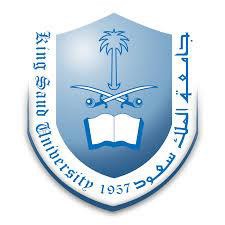 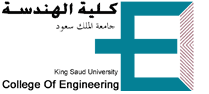 Calculus For Engineers (MATH 1110) 
Dr. O. Philips Agboola
Assistant Professor of Mechanical Engineering 
Office: F-092
pagboola@ksu.edu.sa, http://fac.ksu.edu.sa/pagboola 	Course ContentInfinite series, convergence and divergence of infinite series, integral test, ratio test, root test and comparison test. Conditional convergence and absolute convergence, alternating series test. Power series, Taylor and Maclaurin series. Definite and indefinite integrals and the fundamental theorem of calculus. Double integral and its applications to area, volume, moments and center of mass. Double integrals in polar coordinates. Triple integral in rectangular, cylindrical and spherical coordinates and applications to volume moment and center of mass. Vector fields, line integrals, surface integrals, Green's theorem, the divergence theorem, Stoke' theorem.
Recommended books: Calculus with analytic geometry (E. W Swokowski)Course Assessment MethodNo						Assessment Task				Percentage					Homework 					10%                                                   	 	Quizzes	 					20%                                                    		Midterm 					25%                                                   		Final Exam					40%                                                   		Class Participation				5%Schedule of Topics to be Covered Schedule of Topics to be Covered Schedule of Topics to be Covered TopicsNo of WeeksContact hoursSequences,   Series    and   the tests for their convergence                                   Q139Power, Taylor and McLaurin Series                                                                     Q213Double  Integrals  and  its  applications  to  area,  volume,  Moments  and  Centre  of  Mass                                                                                                                      ME310Triple  Integrals  in  Cartesian,  Cylindrical,  and  Spherical  Coordinates  and its  applications  to  Volume,  Moments,  and  Centre  of  Mass                                 Q339Vector Fields, Line and Surface Integrals                                                              Q425Green, Divergence, and Stokes Theorems                                                             FE26Total number of weeks and contact hours per semester1442Assignment and Quizzes’ Policy